Initial Recruitment EmailJanuary 2022: Violence Prevention Integrator to First Term Airmen TO: First Term Airmen From: Violence Prevention Integrator Email Subject: NORC WIT/ISAPPP Survey – Your Participation is important Greetings,       NORC at the University of Chicago, at the direction of DoD SAPRO, has designed a survey to inform the WIT/ISAPPP program. It will be very helpful to get your input. The survey is anonymous and takes 15-20 minutes.  No one in your chain of command will see your responses.Click HERE to start the survey.

If you choose to complete the survey, 
[OPTION A] NORC will email you a $10 gift code redeemable on Amazon. 

If you have technical difficulties, paste [www.WIT/ISAPPP-Survey.norc.org] into [your internet browser].  Still having a problem? [add IT language].  Sincerely,[INSERT VPI Signature]January 2022: NORC to USAF First Term Airmen TO: First Term Airmen From: ISAPPP-Eval@norc.org Subject: NORC WIT/ISAPPP Survey – Your Participation is important Greetings,       NORC at the University of Chicago, at the direction of DoD SAPRO, has designed a survey to inform the WIT/ISAPPP program. It will be very helpful to get your input.  The survey is anonymous and will take 15-20 minutes. No one in your chain of command will see your responses.Click HERE to start the survey.

If you choose to complete the survey, 
[OPTION A] NORC will email you a $10 gift code redeemable on Amazon. 


If you have technical difficulties, paste [www.ISAPPP-Survey.norc.org] into [your internet browser].  Still having a problem? [add IT language].  Sincerely,Bruce Taylor, Ph.D.
Senior Fellow 
NORC at the University of Chicago
ISAPPP-Eval@norc.org or Taylor-Bruce@norc.org 
1-800-230-8315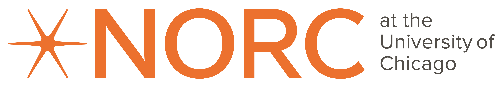 Reminder Email for Airmen to Complete Baseline Survey Greetings,We recently invited you to participate in a survey for an evaluation of the USAF’s Wingman Intervention Training (WIT) program. Click Here to take the anonymous survey.If you choose to complete, they survey, NORC will email you a $10 gift code redeemable at Amazon. If you have technical difficulties, paste [Survey Link] into your internet browser. Still having a problem. [Insert IT language]Sincerely,Bruce Taylor, PH. DSenior Fellow ISAPPP-Eval@norc.org or Taylor-Bruce@norc.org 